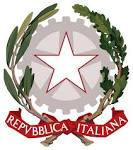 TRIBUNALE DI VERBANIAUFFICIO DEL GIUDICE PER LE INDAGINI PRELIMINARIRichiesta di sostituzione pena detentiva ai sensi degli artt. 186 comma 9bis/187 c.8 bis D.Lvo 285/92Il sottoscritto ________________________________________________________________Nato a __________________________________ il _________________________________Residente __________________________________________________________________In qualità di:IMPUTATODIFENSORE DI __________________In forza di mandato difensivo allegato alla presente in copiaPreso atto dell’emissione del DECRETO PENALE DI CONDANNA N. _____/______ nell’ambito del procedimento penale n. ______/_______ RGNR e _______/_________ RGGIPNotificato all’ imputato/difensore in data __________________________CHIEDEChe la pena irrogata (_________________ arresto + € _______________ammenda)Sia sostituita con lo svolgimento di lavori di pubblica utilità ai sensi degli artt. 54 D.Lgs. 28.08.2000 n. 274- artt. 186 comma 9 bis/187 D.Lvo 285/92 presso Ente Convenzionato con il Tribunale, che si indica sin d’ora income da dichiarazione sottoscritta dal responsabile dell’ Ente prescelto, che pure si allega in copia alla presente, di concreta disponibilità ad assegnare all’imputato lo svolgimento di lavori di pubblica utilità in giorni ed orari compatibili con le esigenze di lavoro, di studio, di famiglia e di salute del richiedente, o presso l’ Ente che si riserva di indicare entro 15 giorni, anche se non ancora convenzionato, purchè si assuma tutti gli oneri e gli impegni previsti dal Decreto Ministeriale 26.03.2001, provveda a stipulare la convenzione con il Tribunale contattando l’ Ufficio Segreteria al n. tel. 0323-555783/0323-555733 e rilasci la predetta dichiarazione di disponibilità.Verbania il ______																				___________________________________In allegato: fotocopia documento di identità/procura speciale/dichiarazione disponibilità Ente    